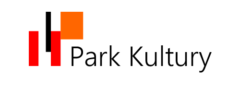 w postępowaniu o udzielenie zamówienia publicznego pn.:„Dostawa sprzętu komputerowego, dostawa sprzętu audio i video oraz zakup oprogramowania i licencji w  ramach projektu konwersja cyfrowa domów kultury”Projekt grantowy Cyfrowy Park Kultury (umowa o powierzenie grantu 
nr 61/2021/KCDK) w ramach projektu systemowego Konwersja Cyfrowa Domów Kultury w ramach Programu Operacyjnego Polska Cyfrowa na lata 2014-2020III Osi Programu - Zwiększenie stopnia oraz poprawa umiejętności korzystania z internetu, w tym z e-usług publicznych w szczególności realizuje cel stworzenie trwałych mechanizmów podnoszenia kompetencji cyfrowych na poziomie lokalnym. 3.2 „Innowacyjne rozwiązania na rzecz aktywizacji cyfrowej”, którego operatorem jest Narodowe Centrum Kultury.(znak sprawy: PK.260.3.2022)Starachowice, dn. 30.06.2022r.Nazwa oraz adres Zamawiającego.	Park Kultury w Starachowicachul. Radomska 21, 27-200 Starachowice,NIP: 664 10 37 508, REGON: 290623242tel. 503 464 524, 41 274 65 25adres strony internetowej Zamawiającego: https://parkkultury.starachowice.euStrona internetowa prowadzonego postępowania na której udostępniane będą zmiany i wyjaśnienia treści SWZ oraz inne dokumenty zamówienia bezpośrednio związane z postępowaniem o udzielenie zamówienia [URL]:  https://parkkultury.starachowice.eu/?page_id=3299 Elektroniczna Skrzynka Podawcza: /ParkKulturySt-ce/Skrytka ESP znajdująca się na platformie ePUAP pod adresem https://epuap.gov.pl/wps/portalGodziny pracy: poniedziałek-piątek od 7.30 do 15.30 z wyłączeniem dni ustawowo wolnych od pracy.Tryb udzielenia zamówienia.Niniejsze postępowanie o udzielenie zamówienia publicznego prowadzone jest                       na podstawie przepisów ustawy w trybie podstawowym w którym w odpowiedzi na ogłoszenie o zamówieniu oferty mogą składać wszyscy zainteresowani wykonawcy, a następnie zamawiający wybiera najkorzystniejszą ofertę bez przeprowadzenia negocjacji (art. 275 pkt 1 ustawy). Zamawiający nie przewiduje możliwości wyboru najkorzystniejszej oferty z możliwością prowadzenia negocjacji (art. 275 pkt 2) ustawy).Wartość zamówienia.Niniejsze zamówienie jest zamówieniem klasycznym w rozumieniu art. 7 pkt 33) ustawy. Wartość zamówienia nie przekracza progów unijnych w rozumieniu art. 3 ustawy.Słownik.Użyte w niniejszej SWZ (oraz w załącznikach) terminy mają następujące znaczenie:„ustawa” – ustawa z dnia 11 września 2019 r. Prawo zamówień publicznych 
(Dz. U. z 2021 r. poz. 1129 z późn. zm.),„SWZ” – niniejsza Specyfikacja Warunków Zamówienia, „zamówienie” – zamówienie publiczne będące przedmiotem niniejszego postępowania,„postępowanie” – postępowanie o udzielenie zamówienia publicznego, którego dotyczy niniejsza SWZ,„Zamawiający” – Park Kultury w Starachowicach,„Wykonawca” – należy przez to rozumieć osobę fizyczną, osobę prawną albo jednostkę organizacyjną nieposiadającą osobowości prawnej, która oferuje na rynku wykonanie robót budowlanych lub obiektu budowlanego, dostawę produktów lub świadczenie usług lub ubiega się o udzielenie zamówienia, złożyła ofertę lub zawarła umowę w sprawie zamówienia publicznego,„RODO” - rozporządzenie Parlamentu Europejskiego i Rady (UE) 2016/679                       z dnia 27 kwietnia2016 r. w sprawie ochrony osób fizycznych w związku                             z przetwarzaniem danych osobowych i w sprawie swobodnego przepływu takich danych oraz uchylenia dyrektywy 95/46/WE (ogólne rozporządzenie o ochronie danych) (Dz. Urz. UE L 119 z 04.05.2016, str. 1),„miniPortal”– środek komunikacji elektronicznej służący do komunikacji elektronicznej między  Zamawiającym i   Wykonawcami „ePUAP”– elektroniczna platforma usług Administracji Publicznej oferująca                          w szczególności dostęp do formularzy umożliwiających komunikację Wykonawcy z Zamawiającym.Instrukcja użytkownika – Instrukcja użytkownika systemu miniPortal dostępna na stronie: https://miniportal.uzp.gov.pl/InstrukcjaUzytkownikaSystemuMiniPortalePUAPzawierająca wiążące wykonawcę informacje związane z korzystaniem 
z miniPortalu w szczególności opis sposobu składania/zmiany/wycofania oferty w niniejszym postępowaniu.  Wykonawca zobowiązany jest zapoznać się z ww. Instrukcją i postępować wg zasad w niej wskazanych dedykowanych dla wykonawcy. Wykonawca ubiegając się o udzielenie zamówienia w szczególności składając ofertę akceptuje zasady korzystania z systemu miniPortal wskazane                   w Instrukcji użytkownika i SWZ. Wykonawca powinien dokładnie zapoznać się z niniejszą SWZ i złożyć ofertę zgodnie z jej wymaganiami.Zamawiający nie przewiduje wyboru najkorzystniejszej oferty z możliwością prowadzenia negocjacji.Zamawiający informuje, iż zamówienie jest współfinansowane ze środków wspólnotowych w ramach Programu Operacyjnego Polska Cyfrowa na lata 2014-2020 III Osi Programu - Zwiększenie stopnia oraz poprawa umiejętności korzystania z internetu, w tym z e-usług publicznych w szczególności realizuje cel stworzenie trwałych mechanizmów podnoszenia kompetencji cyfrowych na poziomie lokalnym. 3.2 „Innowacyjne rozwiązania na rzecz aktywizacji cyfrowej”, którego operatorem jest Narodowe Centrum Kultury.Zamawiający na podstawie art. 310 ustawy Pzp wskazuje, że może unieważnić postępowanie o udzielenie zamówienia, jeżeli środki, które zamawiający zamierzał przeznaczyć na sfinansowanie całości lub części zamówienia w ramach ww. źródła finansowania, nie zostały mu przyznanePrzedmiotem zamówienia jest Dostawa sprzętu komputerowego, dostawa sprzętu audio i video oraz zakup oprogramowania i licencji w ramach projektu konwersja cyfrowa domów kultury.Zamawiający zgodnie z art. 91 ust. 1 ustawy Pzp dopuszcza składanie ofert częściowych z podziałem na 3 części, jak poniżej:Część 1 – „Dostawa sprzętu komputerowego i oprogramowania”, obejmująca:dostawę fabrycznie nowego, tzn. nieużywanego przed dniem dostarczenia, z wyłączeniem używania niezbędnego dla przeprowadzenia testu poprawnej pracy, pochodzącego z oficjalnych kanałów dystrybucyjnych producenta, zapewniających w szczególności realizację uprawnień gwarancyjnych sprzętu oraz dostawę fabrycznie nowego, nieużywanego oraz nie aktywowanego nigdy wcześniej na innych komputerach oprogramowania (licencji), pochodzącego z oficjalnego i legalnego kanału dystrybucyjnego wydawcy oprogramowania, w zakresie określonym w Załączniku nr 1 do SWZ (dla części 1) wraz z ich transportem w miejsce wskazane przez Zamawiającego. Sprzęt powinien posiadać oznakowanie (certyfikat) CE i nie może być obciążony prawami na rzecz osób trzecich. Zamawiający nie dopuszcza sprzętu poleasingowego;dostarczenie wraz z zamówieniem wymaganej do obsługi instrukcji,dostarczenie dokumentacji technicznej, użytkowej związanej z przedmiotem zamówienia,dostarczenie wraz z zamówieniem dokumentów gwarancyjnych wystawionych przez producenta, a także wszelkich niezbędnych do prawidłowego działania przewodów, kabli, złącz, itd. (jeżeli są wymagane do właściwego działania produktu).Część 2 – „Dostawa sprzętu audio i video”, obejmująca:dostawę fabrycznie nowego, tzn. nieużywanego przed dniem dostarczenia, z wyłączeniem używania niezbędnego dla przeprowadzenia testu poprawnej pracy, pochodzącego z oficjalnych kanałów dystrybucyjnych producenta, zapewniających w szczególności realizację uprawnień gwarancyjnych sprzętu/wyposażenia oraz dostawę fabrycznie nowego, nieużywanego oraz nie aktywowanego nigdy wcześniej na innych komputerach oprogramowania (licencji), pochodzącego z oficjalnego i legalnego kanału dystrybucyjnego wydawcy oprogramowania, w zakresie określonym w Załączniku nr 1 do SWZ (dla części 2) wraz z ich transportem w miejsce wskazane przez Zamawiającego. Sprzęt powinien posiadać oznakowanie (certyfikat) CE i nie może być obciążony prawami na rzecz osób trzecich. Zamawiający nie dopuszcza sprzętu poleasingowego;dostarczenie wraz z zamówieniem wymaganej do obsługi instrukcji,dostarczenie dokumentacji technicznej, użytkowej związanej z przedmiotem zamówienia,dostarczenie wraz z zamówieniem dokumentów gwarancyjnych wystawionych przez producenta, a także wszelkich niezbędnych do prawidłowego działania przewodów, kabli, złącz, itd. (jeżeli są wymagane do właściwego działania produktu).Część 3 – „Zakup oprogramowania i licencji”, obejmująca:dostawę fabrycznie nowego, nieużywanego oraz nie aktywowanego nigdy wcześniej na innych komputerach oprogramowania (licencji), pochodzącego z oficjalnego i legalnego kanału dystrybucyjnego wydawcy oprogramowania, w zakresie określonym w Załączniku nr 1 do SWZ (dla części 3);dostarczenie wraz z zamówieniem wymaganej do obsługi instrukcji;dostarczenie wraz z zamówieniem dokumentów gwarancyjnych wystawionych przez producenta.Oprogramowanie, będące przedmiotem zamówienia, zostanie dostarczone 
w formie elektronicznej wraz z wymaganą liczbą kluczy licencyjnych.Nazwa/y i kod/y Wspólnego Słownika Zamówień: (CPV):Część 130200000-1 – 	Urządzenia komputerowe30213100-6 – 	Komputery przenośne30213000-5 – 	Komputery osobiste30231000-7 – 	Monitory ekranowe48000000-8 – 	Pakiety oprogramowania i systemy informatyczneCzęść 232300000-6 –	Odbiorniki telewizyjne i radiowe oraz aparatura nagrywająca dźwięk lub obraz lub aparatura powielająca,30237136-1 – 	Karty dźwiękowe32340000-8 – 	Mikrofony i głośnikiCzęść 3:48000000-8 – 	Pakiety oprogramowania i systemy informatyczneSzczegółowy opis zamówienia, obejmujący liczbę poszczególnych przedmiotów oraz ich parametry, stanowi: Załącznik nr 1 do SWZ. Zasady wykonania zamówienia określa Załącznik nr 2 do SWZ – Projekt Umowy.Rozwiązania równoważne.W przypadku użycia w dokumentacji opisującej przedmiot zamówienia odniesień do norm, europejskich ocen technicznych, aprobat, specyfikacji technicznych 
i systemów referencji technicznych Zamawiający dopuszcza rozwiązania równoważne opisywanym. Wykonawca analizując dokumentację projektową powinien założyć, że każdemu odniesieniu użytemu w dokumentacji projektowej towarzyszy wyraz „lub równoważne".W przypadku, gdy w dokumentacji opisującej przedmiot zamówienia zostały użyte znaki towarowe, oznacza to, że są podane przykładowo i określają jedynie minimalne oczekiwane parametry jakościowe oraz wymagany standard. Wykonawca może zastosować materiały lub urządzenia równoważne, lecz 
o parametrach technicznych i jakościowych podobnych lub lepszych, których zastosowanie w żaden sposób nie wpłynie negatywnie na prawidłowe funkcjonowanie rozwiązań przyjętych w dokumentacji projektowej. Wykonawca, który zastosuje urządzenia lub materiały równoważne będzie obowiązany wykazać w trakcie realizacji zamówienia, że zastosowane przez niego urządzenia 
i materiały spełniają wymagania określone przez Zamawiającego.Użycie w dokumentacji opisującej przedmiot zamówienia etykiety oznacza, 
że Zamawiający akceptuje wszystkie etykiety potwierdzające, że dane roboty budowlane, dostawy lub usługi spełniają równoważne wymagania określonej przez zamawiającego etykiety. W przypadku gdy wykonawca z przyczyn od niego niezależnych nie może uzyskać określonej przez zamawiającego etykiety lub równoważnej etykiety, zamawiający, w terminie, przez siebie wyznaczonym akceptuje inne odpowiednie przedmiotowe środki dowodowe, w szczególności dokumentację techniczną producenta, o ile dany wykonawca udowodni, że roboty budowlane, dostawy lub usługi, które mają zostać przez niego wykonane, spełniają wymagania określonej etykiety lub określone wymagania wskazane przez zamawiającego.Użycie w dokumentacji opisującej przedmiot zamówienia wymogu posiadania certyfikatu wydanego przez jednostkę oceniającą zgodność lub sprawozdania 
z badań przeprowadzonych przez tę jednostkę jako środka dowodowego potwierdzającego zgodność z wymaganiami lub cechami określonymi w opisie przedmiotu zamówienia, kryteriach oceny ofert lub warunkach realizacji zamówienia oznacza, że zamawiający akceptuje również certyfikaty wydane przez inne równoważne jednostki oceniające zgodność. Zamawiający akceptuje także inne odpowiednie środki dowodowe, w szczególności dokumentację techniczną producenta, w przypadku, gdy dany Wykonawca nie ma ani dostępu 
do certyfikatów lub sprawozdań z badań, ani możliwości ich uzyskania 
w odpowiednim terminie, o ile ten brak dostępu nie może być przypisany danemu Wykonawcy, oraz pod warunkiem że dany Wykonawca udowodni, że wykonywane przez niego roboty budowlane, dostawy lub usługi spełniają wymogi lub kryteria określone w opisie przedmiotu zamówienia, kryteriach oceny ofert lub wymagania związane z realizacją zamówienia.Jeżeli w opisie przedmiotu zamówienia ujęto zapis wynikający z KNR lub KNNR wskazujący na konieczność wykorzystywania przy realizacji zamówienia konkretnego sprzętu o konkretnych parametrach Zamawiający dopuszcza używanie innego sprzętu o ile zapewni to osiągnięcie zakładanych parametrów projektowych i nie spowoduje ryzyka niezgodności wykonanych prac 
z dokumentacją techniczną.Przedmiotowe środki dowodowe.Zamawiający nie wymaga od Wykonawcy złożenia wraz z ofertą przedmiotowych środków dowodowychGwarancja.Wykonawca dostarczy sprzęt i oprogramowanie objęte gwarancja producenta, udzieloną na okres nie krótszy niż 24 miesiące (w zakresie każdej z części).Wydłużenie okresu gwarancji ponad okres 24 miesięcy stanowi kryterium oceny ofert.Zamawiającemu przysługują pełne uprawnienia z tytułu rękojmi za wady wynikające z przepisów kodeksu cywilnego w terminach tam określonych – niezależnie od uprawnień z tytułu gwarancji.Wykonawca zobowiązany jest wykonać zamówienie w terminie 21 dni od dnia podpisania umowy – w zakresie każdej z części zamówieniaZamawiający nie określa warunków udziału w niniejszym postępowaniu.Z postępowania o udzielenie zamówienia wyklucza się Wykonawcę, w stosunku, do którego zachodzi którakolwiek z okoliczności, o których mowa w art. 108 ustawy.Zamawiający nie przewiduje podstaw wykluczenia wskazanych w art. 109 ustawy.Wykonawca może zostać wykluczony przez zamawiającego na każdym etapie postępowania o udzielenie zamówieniaWykonawca nie podlega wykluczeniu w okolicznościach określonych w art. 108 ust. 1 pkt 1, 2 i 5 jeżeli udowodni zamawiającemu, że spełnił łącznie następujące przesłanki:1)	naprawił lub zobowiązał się do naprawienia szkody wyrządzonej przestępstwem, wykroczeniem lub swoim nieprawidłowym postępowaniem, w tym poprzez zadośćuczynienie pieniężne;2)	wyczerpująco wyjaśnił fakty i okoliczności związane z przestępstwem, wykroczeniem lub swoim nieprawidłowym postępowaniem oraz spowodowanymi przez nie szkodami, aktywnie współpracując odpowiednio z właściwymi organami, w tym organami ścigania, lub zamawiającym;3)	podjął konkretne środki techniczne, organizacyjne i kadrowe, odpowiednie dla zapobiegania dalszym przestępstwom, wykroczeniom lub nieprawidłowemu postępowaniu, w szczególności:a)	zerwał wszelkie powiązania z osobami lub podmiotami odpowiedzialnymi za nieprawidłowe postępowanie wykonawcy,b)	zreorganizował personel,c)	wdrożył system sprawozdawczości i kontroli,d)	utworzył struktury audytu wewnętrznego do monitorowania przestrzegania przepisów, wewnętrznych regulacji lub standardów,e)	wprowadził wewnętrzne regulacje dotyczące odpowiedzialności                     i odszkodowań za nieprzestrzeganie przepisów, wewnętrznych regulacji lub standardów.Zamawiający ocenia, czy podjęte przez wykonawcę czynności wskazane w pkt 7.4 są wystarczające do wykazania jego rzetelności, uwzględniając wagę i szczególne okoliczności czynu wykonawcy. Jeżeli podjęte przez wykonawcę czynności wskazane w pkt 7.4 nie są wystarczające do wykazania jego rzetelności, zamawiający wyklucza wykonawcęSposób wykazania braku podstaw wykluczenia wskazano w rozdziale 8 SWZ.Wykonawca podlega wykluczeniu także w oparciu o podstawy wykluczenia wskazane art. 7 ustawy z dnia 13 kwietnia 2022 r. o szczególnych rozwiązaniach
w zakresie przeciwdziałania wspieraniu agresji na Ukrainę oraz służących ochronie bezpieczeństwa narodowego.Zamawiający informuje, że wykluczeniu z postępowania na podstawie pkt 7.7. SWZ podlegają:wykonawcy wymienieni w wykazach określonych w rozporządzeniu Rady (WE) nr 765/2006 z dnia 18 maja 2006 r. dotyczącego środków ograniczających w związku z sytuacją na Białorusi i udziałem Białorusi w agresji Rosji wobec Ukrainy (Dz. Urz. UE L 134 z 20.05.2006, str. 1, z późn. zm.3) i rozporządzeniu Rady (UE) nr 269/2014 z dnia 17 marca 2014 r. w sprawie środków ograniczających w odniesieniu do działań podważających integralność terytorialną, suwerenność i niezależność Ukrainy lub im zagrażających (Dz. Urz. UE L 78 z 17.03.2014, str. 6, z późn. zm.4)) albo wpisani na listę o której mowa w art. 2 ustawy z dnia 13 kwietnia 2022 r. o szczególnych rozwiązaniach w zakresie przeciwdziałania wspieraniu agresji na Ukrainę oraz służących ochronie bezpieczeństwa narodowego, na podstawie decyzji w sprawie wpisu na ww. listę rozstrzygającej o zastosowaniu środka, o którym mowa w art. 1 pkt 3 powołanej ustawy; wykonawcy, których beneficjentem rzeczywistym w rozumieniu ustawy z dnia 1 marca 2018 r. o przeciwdziałaniu praniu pieniędzy oraz finansowaniu terroryzmu (Dz. U. z 2022 r. poz. 593 i 655) jest osoba wymieniona w wykazach określonych w rozporządzeniu Rady (WE) nr 765/2006 z dnia 18 maja 2006 r. dotyczącego środków ograniczających w związku z sytuacją na Białorusi i udziałem Białorusi w agresji Rosji wobec Ukrainy (Dz. Urz. UE L 134 z 20.05.2006, str. 1, z późn. zm.3) i rozporządzeniu Rady (UE) nr 269/2014 z dnia 17 marca 2014 r. w sprawie środków ograniczających w odniesieniu do działań podważających integralność terytorialną, suwerenność i niezależność Ukrainy lub im zagrażających (Dz. Urz. UE L 78 z 17.03.2014, str. 6, z późn. zm.4)) albo wpisani na listę o której mowa w art. 2 ustawy z dnia 13 kwietnia 2022 r. o szczególnych rozwiązaniach w zakresie przeciwdziałania wspieraniu agresji na Ukrainę oraz służących ochronie bezpieczeństwa narodowego, lub będący takim beneficjentem rzeczywistym od dnia 24 lutego 2022 r., o ile zostali wpisani na ww. listę na podstawie decyzji w sprawie wpisu na listę rozstrzygającej o zastosowaniu środka, o którym mowa w art. 1 pkt 3 ustawy z dnia 13 kwietnia 2022 r. o szczególnych rozwiązaniach w zakresie przeciwdziałania wspieraniu agresji na Ukrainę oraz służących ochronie bezpieczeństwa narodowego .;wykonawcy, których jednostką dominującą w rozumieniu art. 3 ust. 1 pkt 37 ustawy z dnia 29 września 1994 r. o rachunkowości (Dz. U. z 2021 r. poz. 217, 2105 i 2106) jest podmiot wymieniony w wykazach określonych w rozporządzeniu Rady (WE) nr 765/2006 z dnia 18 maja 2006 r. dotyczącego środków ograniczających w związku z sytuacją na Białorusi i udziałem Białorusi w agresji Rosji wobec Ukrainy (Dz. Urz. UE L 134 z 20.05.2006, str. 1, z późn. zm.3) i rozporządzeniu Rady (UE) nr 269/2014 z dnia 17 marca 2014 r. w sprawie środków ograniczających w odniesieniu do działań podważających integralność terytorialną, suwerenność i niezależność Ukrainy lub im zagrażających (Dz. Urz. UE L 78 z 17.03.2014, str. 6, z późn. zm.4)) albo wpisany na listę o której mowa w art. 2 ustawy z dnia 13 kwietnia 2022 r. o szczególnych rozwiązaniach w zakresie przeciwdziałania wspieraniu agresji na Ukrainę oraz służących ochronie bezpieczeństwa narodowego, lub będący taką jednostką dominującą od dnia 24 lutego 2022 r., o ile został wpisany na listę na podstawie decyzji w sprawie wpisu na ww. listę rozstrzygającej o zastosowaniu środka, o którym mowa w art. 1 pkt 3 ustawy z dnia 13 kwietnia 2022 r. o szczególnych rozwiązaniach w zakresie przeciwdziałania wspieraniu agresji na Ukrainę oraz służących ochronie bezpieczeństwa narodowego . Wykluczenie, o którym mowa w pkt 7.7. SWZ następuje na okres trwania ww. okoliczności.W przypadku Wykonawcy wykluczonego na podstawie przesłanek wskazanych w pkt 7.8 SWZ, Zamawiający odrzuca ofertę takiego Wykonawcy.Osoba lub podmiot podlegające wykluczeniu, które w okresie tego wykluczenia ubiegają się o udzielenie zamówienia publicznego lub biorą udział w postępowaniu o udzielenie zamówienia publicznego, podlegają karze pieniężnej. Karę pieniężną, nakłada Prezes Urzędu Zamówień Publicznych, w drodze decyzji, w wysokości do 20 000 000 zł.Wykonawca zobowiązany jest złożyć wraz z ofertą oświadczenia stanowiące wstępne potwierdzenie, że Wykonawca na dzień składania ofert nie podlega wykluczeniu.Oświadczenie należy złożyć wg wymogów załącznika nr 4 do SWZ.Jeżeli wykonawca nie złożył oświadczenia, o którym mowa w pkt 8.1 SWZ lub jest ono niekompletne lub zawiera błędy, zamawiający wezwie wykonawcę odpowiednio do jego złożenia, poprawienia lub uzupełnienia w wyznaczonym terminie, chyba że oferta wykonawcy podlega odrzuceniu bez względu na ich złożenie, uzupełnienie lub poprawienie lub zachodzą przesłanki unieważnienia postępowania.Zamawiający może żądać od wykonawców wyjaśnień dotyczących treści złożonego oświadczenia, o którym mowa w pkt 8.1 SWZ.Jeżeli złożone przez wykonawcę oświadczenie, o którym mowa w pkt 8.1 SWZ budzi wątpliwości zamawiającego, może on zwrócić się bezpośrednio do podmiotu, który jest w posiadaniu informacji lub dokumentów istotnych w tym zakresie dla oceny lub braku podstaw wykluczenia, o przedstawienie takich informacji lub dokumentów.Oświadczenie, o którym mowa w rozdziale 8.1 SWZ składa się, pod rygorem nieważności, w formie elektronicznej lub w postaci elektronicznej opatrzonej podpisem zaufanym lub podpisem osobistym.Oświadczenia wskazane w rozdziale 8.1 SWZ przekazuje się środkiem komunikacji elektronicznej wskazanym w rozdziale 11 SWZ.W przypadku, gdy oświadczenie, o których mowa w rozdziale 8.1 SWZ zawierają informacje stanowiące tajemnicę przedsiębiorstwa w rozumieniu przepisów ustawy z dnia 16 kwietnia 1993 r. o zwalczaniu nieuczciwej konkurencji (Dz. U. z 2020 r. poz. 1913), wykonawca, w celu utrzymania w poufności tych informacji, przekazuje je w wydzielonym i odpowiednio oznaczonym pliku.Dokumenty elektroniczne muszą spełniać łącznie następujące wymagania:są utrwalone w sposób umożliwiający ich wielokrotne odczytanie, zapisanie i powielenie, a także przekazanie przy użyciu środków komunikacji elektronicznej lub na informatycznym nośniku danych;umożliwiają prezentację treści w postaci elektronicznej, w szczególności przez wyświetlenie tej treści na monitorze ekranowym;umożliwiają prezentację treści w postaci papierowej, w szczególności za pomocą wydruku;zawierają dane w układzie niepozostawiającym wątpliwości co do treści i kontekstu zapisanych informacji.Zamawiający nie żąda wskazania przez wykonawcę, w ofercie, części zamówienia, których wykonanie zamierza powierzyć podwykonawcom oraz podania nazw ewentualnych podwykonawcówWykonawcy mogą wspólnie ubiegać się o udzielenie zamówienia. W takim przypadku, Wykonawcy ustanawiają pełnomocnika do reprezentowania 
ich w postępowaniu o udzielenie zamówienia albo do reprezentowania w postępowaniu i zawarcia umowy w sprawie zamówienia publicznego.W przypadku Wykonawców wspólnie ubiegających się o udzielenie zamówienia: oświadczenie, o którym mowa w pkt. 8.1 SWZ składa z ofertą każdy 
z Wykonawców wspólnie ubiegających się o zamówienie. Oświadczenie 
to potwierdza brak podstaw wykluczenia w zakresie, w jakim każdy 
z Wykonawców wykazuje brak podstaw wykluczenia w postępowaniu.Jeżeli została wybrana oferta Wykonawców wspólnie ubiegających się o udzielenie zamówienia, Zamawiający może żądać przed zawarciem umowy w sprawie zamówienia publicznego kopii umowy regulującej współpracę tych Wykonawców.Wymagania ogólneW postępowaniu o udzielenie zamówienia komunikacja między Zamawiającym a Wykonawcami odbywa się przy użyciu miniPortalu, który dostępny jest pod adresem: https://miniportal.uzp.gov.pl, ePUAPu, dostępnego pod adresem: https://epuap.gov.pl/wps/portal oraz poczty elektronicznej. Zamawiający wyznacza następujące osoby do kontaktu z Wykonawcami: Małgorzata Zaborska tel. 503 464 524, email: oferty@parkkultury.euWykonawca zamierzający wziąć udział w postępowaniu o udzielenie zamówienia publicznego, musi posiadać konto na ePUAP. Wykonawca posiadający konto na ePUAP ma dostęp do następujących formularzy: „Formularz do złożenia, zmiany, wycofania oferty lub wniosku” oraz do „Formularza do komunikacji”.Wymagania techniczne i organizacyjne wysyłania i odbierania dokumentów elektronicznych, elektronicznych kopii dokumentów i oświadczeń oraz informacji przekazywanych przy ich użyciu opisane zostały w Regulaminie korzystania                              z systemu miniPortal oraz Warunkach korzystania z elektronicznej platformy usług administracji publicznej (ePUAP). Zasady składania ofert oraz dokumentów składanych wraz z ofertą oraz wymagania techniczne i organizacyjne ich wysyłania opisane zostały w Instrukcji użytkownika. Wykonawca zobowiązany jest zapoznać się z ww. Instrukcją i postępować wg zasad w niej wskazanych. Wykonawca ubiegając się o udzielenie zamówienia w szczególności składając ofertę akceptuje zasady korzystania z systemu miniPortal wskazane w Instrukcji użytkownika i SWZ. W celu korzystania z systemu miniPortal konieczne jest dysponowanie przez użytkownika urządzeniem teleinformatycznym z dostępem do sieci Internet. Aplikacja działa tylko na platformie Windows i wymaga .NET Framework 4.5.                         W przypadku korzystania z urządzeń mobilnych oraz Mac lub Linux, dostęp do wszystkich funkcjonalności systemu miniPortal może być ograniczony. Specyfikacja połączenia, formatu przesyłanych danych oraz kodowania i oznaczania czasu odbioru danych:specyfikacja połączenia formularze udostępnione są za pomocą protokołu 
TLS 1.2,format danych oraz kodowanie miniPortal - Formularze dostępne są w formacie HTML z kodowaniem UTF-8,oznaczenia czasu odbioru danych – miniPortal - wszelkie operacje opierają się                   o czas serwera i dane zapisywane są z dokładnością co do setnej części sekundy,integracja z systemem ePUAP jest wykonana w wykorzystaniem standardowego mechanizmu ePUAP. W przypadku Wykonawcy wysyłającego wniosek do Zamawiającego, ESP Zamawiającego automatycznie generuje Rodzaj Urzędowego Poświadczenia Odbioru, czyli Urzędowe Poświadczenie Przedłożenia (UPP), które jest powiązane z wysyłanym dokumentem. W UPP w sekcji „Dane poświadczenia” jest zawarta informacja o dacie doręczenia.System dostępny jest za pośrednictwem następujących przeglądarek internetowych:Microsoft Internet Explorer od wersji 9.0,Mozilla Firefox od wersji 15,Google Chrome od wersji 20.Maksymalny rozmiar plików przesyłanych za pośrednictwem dedykowanych formularzy: „Formularz złożenia, zmiany, wycofania oferty lub wniosku” 
i „Formularza do komunikacji” wynosi 150 MB. Za datę przekazania oferty, wniosków, zawiadomień, dokumentów elektronicznych, oświadczeń lub elektronicznych kopii dokumentów lub oświadczeń oraz innych informacji przyjmuje się datę ich przekazania na ePUAP.Zamawiający przekazuje Identyfikator postępowania na miniportalu jako załącznik Nr 8 do SWZ. Dane postępowanie można wyszukać również na Liście wszystkich postępowań w miniPortalu, klikając wcześniej opcję „Dla Wykonawców” lub ze strony głównej z zakładki Postępowania.Składanie ofert.Wykonawca składa ofertę za pośrednictwem „Formularza do złożenia, zmiany, wycofania oferty lub wniosku” dostępnego na ePUAP i udostępnionego również na miniPortalu. Funkcjonalność do zaszyfrowania oferty przez Wykonawcę jest dostępna dla wykonawców na miniPortalu, w szczegółach danego postępowania.                W formularzu oferty Wykonawca zobowiązany jest podać adres skrzynki ePUAP, na którym prowadzona będzie korespondencja związana z postępowaniem. Ofertę należy sporządzić w języku polskim. Ofertę składa się, pod rygorem nieważności, w formie elektronicznej lub                         w postaci elektronicznej opatrzonej podpisem zaufanym lub podpisem osobistym. Sposób złożenia oferty, w tym zaszyfrowania oferty opisany został w „Instrukcji użytkownika”, dostępnej na stronie: https://miniportal.uzp.gov.pl Jeżeli dokumenty elektroniczne, przekazywane przy użyciu środków komunikacji elektronicznej, zawierają informacje stanowiące tajemnicę przedsiębiorstwa w rozumieniu przepisów ustawy z dnia 16 kwietnia 1993 r. o zwalczaniu nieuczciwej konkurencji (Dz. U. z 2020 r. poz. 1913), wykonawca, w celu utrzymania w poufności tych informacji, przekazuje je w wydzielonym i odpowiednio oznaczonym pliku, wraz z jednoczesnym zaznaczeniem polecenia „Załącznik stanowiący tajemnicę przedsiębiorstwa”, a następnie wraz z plikami stanowiącymi jawną część należy ten plik zaszyfrować. Do oferty należy dołączyć oświadczenie o niepodleganiu wykluczeniu w zakresie wskazanym w pkt 8.1 SWZ, w formie elektronicznej lub w postaci elektronicznej opatrzonej podpisem zaufanym lub podpisem osobistym, a następnie zaszyfrować wraz z plikami stanowiącymi ofertę.Oferta może być złożona tylko do upływu terminu składania ofert. Wykonawca może przed upływem terminu do składania ofert wycofać ofertę za pośrednictwem „Formularza do złożenia, zmiany, wycofania oferty lub wniosku” dostępnego na ePUAP i udostępnionego również na miniPortalu. Sposób wycofania oferty został opisany w „Instrukcji użytkownika” dostępnej na miniPortalu.Wykonawca po upływie terminu do składania ofert nie może skutecznie dokonać zmiany ani wycofać złożonej oferty. Składanie dokumentów innych niż oferty W postępowaniu o udzielenie zamówienia komunikacja pomiędzy Zamawiającym                a Wykonawcami w zakresie składania dokumentów, oświadczeń, wniosków (innych niż ofert - które mogą być przekazywane jedynie w sposób wskazany w pkt 11.8) odbywa się elektronicznie za pośrednictwem:dedykowanego formularza: „Formularz do komunikacji” dostępnego na ePUAP oraz udostępnionego przez miniPortal;poczty elektronicznej na adres poczty Zamawiającego: oferty@parkkultury.eu Zamawiający przekazuje dokumenty na adres poczty elektronicznej wskazany                 w formularzu ofertowym Wykonawcy, na co Wykonawca wyraża zgodę wskazując ten adres w ofercie i zobowiązuje się do utrzymania jego funkcjonalności przez czas trwania postępowania. Domniemywa się, że dokumenty, oświadczenia 
i wnioski przekazane na adres poczty elektronicznej wskazany w formularzu ofertowym zostały doręczone skutecznie, a Wykonawca zapoznał się z ich treścią.W przypadku korzystania z rozwiązania wskazanego w rozdziale 11.17 lit a) SWZ dokumenty elektroniczne, składane są przez Wykonawcę za pośrednictwem „Formularza do komunikacji” jako załączniki. Zamawiający dopuszcza również możliwość składania dokumentów elektronicznych innych niż oferta za pomocą poczty elektronicznej, na wskazany w rozdziale 11.17 lit b) SWZ adres poczty elektronicznej.Sposób sporządzenia dokumentów elektronicznych musi być zgody z wymaganiami określonymi w rozporządzeniu Prezesa Rady Ministrów z dnia 30 grudnia 2020 r.    w sprawie sposobu sporządzania i przekazywania informacji oraz wymagań technicznych dla dokumentów elektronicznych oraz środków komunikacji elektronicznej w postępowaniu o udzielenie zamówienia publicznego lub konkursie (Dz. U. z 2020 r. poz. 2452) oraz rozporządzeniu Ministra Rozwoju, Pracy i Technologii z dnia 23 grudnia 2020 r. w sprawie podmiotowych środków dowodowych oraz innych dokumentów lub oświadczeń, jakich może żądać zamawiający od wykonawcy (Dz. U. z 2020 r. poz. 2415).Zamawiający nie wymaga wniesienia wadium w niniejszym postępowaniu.Każdy Wykonawca może złożyć jedną ofertę. Złożenie więcej niż jednej oferty spowoduje odrzucenie wszystkich ofert złożonych przez Wykonawcę. Zamawiający nie przewiduje możliwości złożenia ofert wariantowych. Ofertę składa się, pod rygorem nieważności, w formie elektronicznej lub w postaci elektronicznej opatrzonej podpisem zaufanym lub podpisem osobistym w formatach danych określonych w przepisach wydanych na podstawie art. 18 ustawy z dnia 17 lutego 2005 r. o informatyzacji działalności podmiotów realizujących zadania publiczne (Dz. U. z 2020 r. poz. 346, 568, 695, 1517 i 2320), z zastrzeżeniem formatów, o których mowa w art. 66 ust. 1 ustawy, z uwzględnieniem rodzaju przekazywanych danych.Sposób złożenia oferty w tym zaszyfrowania oferty opisany został w Instrukcji użytkownika Wykonawca zobowiązany jest do zapoznania się z treścią ww. Instrukcji przed złożeniem oferty. Składając ofertę Wykonawca akceptuje treść ww. Instrukcji. Oferta musi zawierać następujące oświadczenia i dokumenty:Formularz ofertowy – do wykorzystania wzór (druk), stanowiący Załącznik          nr 3 do SWZ (przy czym Wykonawca może sporządzić ofertę wg innego wzorca, powinna ona wówczas obejmować dane wymagane dla oferty w SWZ                                          i załącznikach). Formularz cenowy – do wykorzystania wzór (druk), stanowiący Załącznik          nr 3a do SWZ (przy czym Wykonawca może sporządzić ofertę wg innego wzorca, powinna ona wówczas obejmować dane wymagane dla oferty w SWZ                                          i załącznikach). Wykonawca zobowiązany jest podać wszystkie dane identyfikujące produkt, do których odnosi się Formularz cenowy. Niepodanie tych danych może skutkować odrzuceniem oferty Wykonawcy.Oświadczenie o których mowa w rozdziale 8.1 SWZ;Potwierdzenie umocowania do działania w imieniu wykonawcy lub podmiotu udostępniającego zasoby:zamawiający w celu potwierdzenia, że osoba działająca w imieniu wykonawcy jest umocowana do jego reprezentowania, żąda złożenia wraz                 z ofertą odpisu lub informacji z Krajowego Rejestru Sądowego, Centralnej Ewidencji i Informacji o Działalności Gospodarczej lub innego właściwego rejestru;wykonawca nie jest zobowiązany do złożenia dokumentów, o których mowa w lit a), jeżeli zamawiający może je uzyskać za pomocą bezpłatnych i ogólnodostępnych baz danych, o ile wykonawca wskazał dane umożliwiające dostęp do tych dokumentów.jeżeli w imieniu wykonawcy działa osoba, której umocowanie do jego reprezentowania nie wynika z dokumentów, o których mowa w lit a), zamawiający żąda od wykonawcy złożenia wraz z ofertą pełnomocnictwa lub innego dokumentu potwierdzającego umocowanie do reprezentowania wykonawcy. Pełnomocnictwo do reprezentowania wykonawców wspólnie ubiegających się o udzielenie zamówienia  w postępowaniu o udzielenie zamówienia albo do reprezentowania ich w postępowaniu i zawarcia umowy w sprawie zamówienia publicznego (jeżeli dotyczy).Pełnomocnictwo, o którym mowa w rozdziale 13.4 pkt 4) lit c) i pkt 5) SWZ składa się w postaci elektronicznej i opatruje się kwalifikowanym podpisem elektronicznym, podpisem zaufanym lub podpisem osobistym. W przypadku gdy pełnomocnictwo zostało sporządzone jako dokument w postaci papierowej i opatrzone własnoręcznym podpisem, przekazuje się cyfrowe odwzorowanie tego dokumentu opatrzone kwalifikowanym podpisem elektronicznym, podpisem zaufanym lub podpisem osobistym, poświadczającym zgodność cyfrowego odwzorowania z dokumentem w postaci papierowej.  Poświadczenia zgodności cyfrowego odwzorowania z dokumentem w postaci papierowej dokonuje mocodawca. Poświadczenia zgodności cyfrowego odwzorowania pełnomocnictwa z dokumentem w postaci papierowej może dokonać również notariusz.Wykonawca w ofercie może zastrzec informacje stanowiące tajemnicę przedsiębiorstwa w rozumieniu ustawy z dnia 16 kwietnia 1993 r. o zwalczaniu nieuczciwej konkurencji (tekst jedn. Dz. U. 2018 poz. 419, ze zm.). Nie ujawnia się informacji stanowiących tajemnicę przedsiębiorstwa w rozumieniu przepisów ustawy z dnia 16 kwietnia 1993 r. o zwalczaniu nieuczciwej konkurencji (Dz. U. z 2019 r. poz. 1010 i 1649), jeżeli wykonawca, wraz z przekazaniem takich informacji, zastrzegł, że nie mogą być one udostępniane oraz wykazał, że zastrzeżone informacje stanowią tajemnicę przedsiębiorstwa.Wykonawca w szczególności nie może zastrzec w ofercie informacji:nazwach albo imionach i nazwiskach oraz siedzibach lub miejscach prowadzonej działalności gospodarczej albo miejscach zamieszkania wykonawców, których oferty zostały otwarte;cenach lub kosztach zawartych w ofertachWszelkie informacje stanowiące tajemnicę przedsiębiorstwa w rozumieniu ustawy z dnia 16 kwietnia 1993 r. o zwalczaniu nieuczciwej konkurencji (tekst jedn. z 2020 r. poz. 1913 ze zm.), które Wykonawca zastrzeże jako tajemnicę przedsiębiorstwa, powinny zostać złożone w odpowiednio wydzielonym 
i oznaczonym pliku.Wykonawca składa ofertę za pośrednictwem Formularza do złożenia, zmiany, wycofania oferty dostępnego na ePUAP i udostępnionego również na miniPortalu. W formularzu oferty Wykonawca zobowiązany jest podać adres skrzynki ePUAP, na którym prowadzona będzie korespondencja związana z postępowaniem.Termin składania ofert: 08.07.2022 r. godz. 10:00.Termin otwarcia ofert: 08.07.2022 r. godz. 11:00.Wykonawca może przed upływem terminu do składania ofert zmienić lub wycofać ofertę za pośrednictwem Formularza do złożenia, zmiany, wycofania oferty lub wniosku dostępnego na stronie ePUAP. Sposób zmiany i wycofania oferty został opisany w Instrukcji użytkownika.Zamawiający, niezwłocznie po otwarciu ofert, udostępnia na stronie internetowej prowadzonego postępowania informacje o:nazwach albo imionach i nazwiskach oraz siedzibach lub miejscach prowadzonej działalności gospodarczej albo miejscach zamieszkania wykonawców, których oferty zostały otwarte;cenach lub kosztach zawartych w ofertach.Zamawiający odrzuca ofertę, jeżeli została złożona po terminie składania ofert,                  o którym mowa w pkt. 14.2 SWZ.Wykonawca jest związany ofertą do dnia 06.08.2022 r.W przypadku gdy wybór najkorzystniejszej oferty nie nastąpi przed upływem terminu związania ofertą, o którym mowa w pkt 15.1, zamawiający przed upływem terminu związania ofertą, zwróci się jednokrotnie do wykonawców o wyrażenie zgody na przedłużenie tego terminu o wskazywany przez niego okres, nie dłuższy niż 30 dni.Przedłużenie terminu związania ofertą, o którym mowa w pkt 15.2, wymaga złożenia przez wykonawcę pisemnego oświadczenia o wyrażeniu zgody na przedłużenie terminu związania ofertą.W przypadku gdy zamawiający żąda wniesienia wadium, przedłużenie terminu związania ofertą, o którym mowa w pkt 15.2, następuje wraz z przedłużeniem okresu ważności wadium albo, jeżeli nie jest to możliwe, z wniesieniem nowego wadium na przedłużony okres związania ofertą.Obowiązującą formą wynagrodzenia za wykonanie przez Wykonawcę przedmiotu zamówienia będzie wynagrodzenie ryczałtowe wskazane w Formularzu ofertowym. Cena ryczałtowa obejmuje wszystkie koszty i składniki związane z wykonaniem zamówienia w zakresie wynikającym z opisu przedmiotu zamówienia. Cena winna uwzględniać wymagania wskazane w dokumentacji opisującej przedmiot zamówienia, SWZ i worze umowy.Cenę należy obliczyć według Załącznika nr 3a do SWZ:podając cenę netto produktu,podając wartość netto wszystkich produktów w pozycji,wskazując zastosowaną stawkę podatku VAT,obliczając wartość brutto wszystkich produktów w pozycji,obliczając łączną wartość brutto Tabeli, która stanowi cenę brutto oferty.Wykonawca określi wartość całkowitą oferty brutto podając ją w formularzu ofertowym (załącznik nr 3), w zapisie liczbowym i słownym.Wszelkie rozliczenia dotyczące realizacji przedmiotu zamówienia opisanego w niniejszej specyfikacji dokonywane będą w złotych polskich.Jeżeli została złożona oferta, której wybór prowadziłby do powstania u zamawiającego obowiązku podatkowego zgodnie z ustawą z dnia 11 marca 2004 r. o podatku od towarów i usług (Dz. U. z 2018 r. poz. 2174, z późn. zm.), dla celów zastosowania kryterium ceny lub kosztu zamawiający dolicza do przedstawionej w tej ofercie ceny kwotę podatku od towarów i usług, którą miałby obowiązek rozliczyć.W przypadku, o którym mowa w pkt 16.6 SWZ, Wykonawca ma obowiązek:poinformowania w ofercie zamawiającego, że wybór jego oferty będzie prowadził do powstania u zamawiającego obowiązku podatkowego;wskazania w ofercie nazwy (rodzaju) towaru lub usługi, których dostawa lub świadczenie będą prowadziły do powstania obowiązku podatkowego;wskazania w ofercie wartości towaru lub usługi objętego obowiązkiem podatkowym zamawiającego, bez kwoty podatku;wskazania w ofercie stawki podatku od towarów i usług, która zgodnie z wiedzą wykonawcy, będzie miała zastosowanie.W Formularzu oferty Wykonawca podaje cenę, z dokładnością do dwóch miejsc po przecinku w rozumieniu art. 3 ust. 1 pkt 1 i ust. 2 ustawy z dnia 9 maja 2014r. o informowaniu o cenach towarów i usług oraz ustawy z dnia 7 lipca 1994 r. o denominacji złotego, za którą podejmuje się zrealizować przedmiot zamówienia. Wynagrodzenie będzie płatne zgodnie z Projektem umowy Załącznik Nr 2 do SWZ. Zamawiający dokona oceny ofert, które nie zostały odrzucone, na podstawie następujących kryteriów oceny ofert, w zakresie każdej z części:Zamawiający dokona oceny ofert przyznając punkty w ramach poszczególnych kryteriów oceny ofert, przyjmując zasadę, że 1% = 1 punkt.Punkty za kryterium „Cena” zostaną obliczone według wzoru:		CnC = 	------- x 60 pkt 	Cb	gdzie,C- ilość punktów za kryterium cena,Cn - najniższa cena ofertowa spośród ofert nieodrzuconych,Cb – cena oferty badanej.Kryterium „Długość okresu gwarancji” (G) liczona w okresach miesięcznych:Zamawiający przyzna punkty Wykonawcy w kryterium „Długość okresu gwarancji” biorąc pod uwagę zaoferowaną długość okresu gwarancji na przedmiot zamówienia W przypadku zaoferowania minimalnej wymaganej długości okresu gwarancji tj. 24 miesięcy, Wykonawca otrzyma zero (0) punktów. W przypadku zaoferowania maksymalnej długości okresu gwarancji tj. 36 miesięcy, Wykonawca otrzyma czterdzieści (40) punktów. W przypadku zaoferowania gwarancji pomiędzy 24 a 36 miesiące, Wykonawca otrzyma pkt wg wzoru: 		GoG = 	------- x 40 pkt 	Gmax.gdzie: G- wartość punktowa którą należy wyznaczyćGo- okres gwarancji podany w badanej ofercieGmax.- najdłuższy oferowany okres gwarancji UWAGA!W przypadku, gdy Wykonawca wskaże długość okresu gwarancji poniżej 24 miesięcy, Zamawiający odrzuci ofertę.  W przypadku zaoferowania gwarancji dłuższej niż 24 miesiące, Zamawiający przyzna Wykonawcy maksymalną ilość punktów, tak jak dla gwarancji udzielonej na okres 24 miesięcy. W przypadku, gdy Wykonawca w ogóle nie  wskaże  w  ofercie oferowanego  okresu  gwarancji,  Zamawiający  przyjmie,  że  oferowane produkty nie są objęte gwarancją  i  ofertę  odrzuci. Za najkorzystniejszą ofertę w danej części zostanie uznana oferta, która otrzyma największą ilość punktów (O) obliczoną na podstawie wzoru:O = C + G gdzie: O - łączna ilość punktów oferty ocenianej, C - liczba punktów uzyskanych w kryterium „Cena”,G - liczba punktów uzyskanych w kryterium „Długość okresu gwarancji”.Punktacja zostanie ustalona do dwóch miejsc po przecinku, z zachowaniem zasady zaokrągleń matematycznych.Zamawiający wybiera najkorzystniejszą ofertę w terminie związania ofertą.Jeżeli termin związania ofertą upłynął przed wyborem najkorzystniejszej oferty, Zamawiający wezwie Wykonawcę, którego oferta otrzymała najwyższą ocenę, do wyrażenia, w wyznaczonym przez Zamawiającego terminie, pisemnej zgody na wybór jego oferty.Stosownie do art. 253 ust. 1 ustawy Pzp, Zamawiający niezwłocznie po wyborze najkorzystniejszej oferty informuje równocześnie Wykonawców, którzy złożyli 
oferty, o:wyborze najkorzystniejszej oferty, podając nazwę albo imię i nazwisko, siedzibę albo miejsce zamieszkania, jeżeli jest miejscem wykonywania działalności Wykonawcy, którego ofertę wybrano, oraz nazwy albo imiona i nazwiska, siedziby albo miejsca zamieszkania, jeżeli są miejscami wykonywania działalności Wykonawców, którzy złożyli oferty, a także punktację przyznaną ofertom w każdym kryterium oceny ofert i łączną punktację,Wykonawcach, których oferty zostały odrzucone.	podając uzasadnienie faktyczne i prawne.Zamawiający udostępnia niezwłocznie informacje, o których mowa w pkt 18.3 
tiret pierwszy SWZ, na stronie internetowej prowadzonego postępowania: https://parkkultury.starachowice.eu/?page_id=3299 W przypadku, gdy zostanie wybrana jako najkorzystniejsza oferta Wykonawców wspólnie ubiegających się o udzielenie zamówienia, Wykonawca przed podpisaniem umowy na wezwanie Zamawiającego przedłoży umowę regulującą współpracę Wykonawców.Osoby reprezentujące Wykonawcę przy podpisywaniu umowy powinny posiadać ze sobą dokumenty potwierdzające ich umocowanie do reprezentowania Wykonawcy, o ile umocowanie to nie będzie wynikać z dokumentów załączonych do oferty.O terminie złożenia dokumentu, o którym mowa w pkt 19.1. Zamawiający powiadomi Wykonawcę odrębnym pismem.Wykonawca, Zamawiający nie wymaga wniesienia zabezpieczenia należytego wykonania umowy. Projekt Umowy stanowi Załącznik Nr 2 do SWZ.Zamawiający przewiduje możliwości wprowadzenia zmian do zawartej umowy, na podstawie art. 454-455 ustawy oraz postanowień Projektu Umowy.Zgodnie z art. 13 ust. 1 i 2 rozporządzenia Parlamentu Europejskiego i Rady (UE) 2016/679 z dnia 27 kwietnia 2016 r. w sprawie ochrony osób fizycznych w związku z przetwarzaniem danych osobowych i w sprawie swobodnego przepływu takich danych oraz uchylenia dyrektywy 95/46/WE (ogólne rozporządzenie o ochronie danych) (Dz. Urz. UE L 119  z 04.05.2016, str. 1), dalej „RODO”, Zamawiający informuje, że: Jest administratorem danych osobowych Wykonawcy oraz osób, których dane Wykonawca przekazał w niniejszym postępowaniu;dane osobowe Wykonawcy przetwarzane będą na podstawie art. 6 ust. 1 lit. c RODO                 w celu związanym z postępowaniem o udzielenie zamówienia publicznego na zadanie pn.: „Dostawa sprzętu komputerowego, dostawa sprzętu audio i video oraz zakup oprogramowania i licencji w ramach projektu konwersja cyfrowa domów kultury” prowadzonym w trybie podstawowym;odbiorcami danych osobowych Wykonawcy będą osoby lub podmioty, którym udostępniona zostanie dokumentacja postępowania w oparciu o art. 8 oraz art. 96 ust. 3 ustawy z dnia 29 stycznia 2004 r. – Prawo zamówień publicznych (Dz. U. z 2021 r. poz. 1129), dalej „ustawa Pzp”;  dane osobowe Wykonawcy będą przechowywane, zgodnie z art. 97 ust. 1 ustawy Pzp, przez okres 4 lat od dnia zakończenia postępowania o udzielenie zamówienia, a jeżeli czas trwania umowy przekracza 4 lata, okres przechowywania obejmuje cały czas trwania umowy;obowiązek podania przez Wykonawcę danych osobowych bezpośrednio go dotyczących jest wymogiem ustawowym określonym w przepisach ustawy Pzp, związanym z udziałem w postępowaniu o udzielenie zamówienia publicznego; konsekwencje niepodania określonych danych wynikają z ustawy Pzp;  w odniesieniu do danych osobowych Wykonawcy decyzje nie będą podejmowane                      w sposób zautomatyzowany, stosowanie do art. 22 RODO;Wykonawca posiada:na podstawie art. 15 RODO prawo dostępu do danych osobowych dotyczących Wykonawcy;na podstawie art. 16 RODO prawo do sprostowania danych osobowych, o ile ich zmiana nie skutkuje zmianą wyniku postępowania o udzielenie zamówienia 
publicznego ani zmianą postanowień umowy w zakresie niezgodnym z ustawą Pzp oraz nie narusza integralności protokołu oraz jego załączników;na podstawie art. 18 RODO prawo żądania od administratora ograniczenia przetwarzania danych osobowych z zastrzeżeniem przypadków, o których mowa w art. 18 ust. 2 RODO;  prawo do wniesienia skargi do Prezesa Urzędu Ochrony Danych Osobowych, gdy Wykonawca uzna, że przetwarzanie jego danych osobowych narusza przepisy RODO;Wykonawcy nie przysługuje:w związku z art. 17 ust. 3 lit. b, d lub e RODO prawo do usunięcia danych osobowych;prawo do przenoszenia danych osobowych, o którym mowa w art. 20 RODO;na podstawie art. 21 RODO prawo sprzeciwu, wobec przetwarzania danych osobowych, gdyż podstawą prawną przetwarzania danych osobowych Wykonawcy jest art. 6 ust. 1 lit. c RODO. W przypadku, gdy wykonanie obowiązków, o których mowa w art. 15 ust. 1-3 rozporządzenia 2016/679, wymagałoby niewspółmiernie dużego wysiłku, Zamawiający może żądać od osoby, której dane dotyczą, wskazania dodatkowych informacji mających na celu sprecyzowanie żądania, w szczególności podania nazwy lub daty postępowania                   o udzielenie zamówienia publicznego lub konkursu.Skorzystanie przez osobę, której dane dotyczą, z uprawnienia do sprostowania lub uzupełnienia danych osobowych, o którym mowa w art. 16 rozporządzenia 2016/679, nie może skutkować zmianą wyniku postępowania o udzielenie zamówienia publicznego lub konkursu ani zmianą postanowień umowy w zakresie niezgodnym z ustawą.Wystąpienie z żądaniem, o którym mowa w art. 18 ust. 1 rozporządzenia 2016/679, nie ogranicza przetwarzania danych osobowych do czasu zakończenia postępowania 
o udzielenie zamówienia publicznego lub konkursu.W przypadku danych osobowych zamieszczonych przez Zamawiającego w Biuletynie Zamówień Publicznych, prawa, o których mowa w art. 15 i art. 16 rozporządzenia 2016/679, są wykonywane w drodze żądania skierowanego do Zamawiającego.Środki ochrony prawnej przewidziane są w dziale IX ustawy.Środkami ochrony prawnej są odwołanie i skarga do sądu.Środki ochrony prawnej przysługują wykonawcy oraz innemu podmiotowi, jeżeli ma lub miał interes w uzyskaniu zamówienia lub nagrody w konkursie oraz poniósł lub może ponieść szkodę w wyniku naruszenia przez zamawiającego przepisów ustawy. Środki ochrony prawnej wobec ogłoszenia wszczynającego postępowanie o udzielenie zamówienia lub ogłoszenia o konkursie oraz dokumentów zamówienia przysługują również organizacjom wpisanym na listę, o której mowa w art. 469 pkt 15 ustawy, oraz Rzecznikowi Małych i Średnich Przedsiębiorców.Odwołanie przysługuje na:1)	niezgodną z przepisami ustawy czynność zamawiającego, podjętą w postępowaniu o udzielenie zamówienia, w tym na projektowane postanowienie umowy;2)	zaniechanie czynności w postępowaniu o udzielenie zamówienia, do której zamawiający był obowiązany na podstawie ustawy;3)	zaniechanie przeprowadzenia postępowania o udzielenie zamówienia lub zorganizowania konkursu na podstawie ustawy, mimo że zamawiający był do tego obowiązany.Odwołanie wnosi się do Prezesa Krajowej Izby Odwoławczej. Odwołujący przekazuje zamawiającemu odwołanie wniesione w formie elektronicznej albo postaci elektronicznej albo kopię tego odwołania, jeżeli zostało ono wniesione                           w formie pisemnej, przed upływem terminu do wniesienia odwołania w taki sposób, aby mógł on zapoznać się z jego treścią przed upływem tego terminu. Domniemywa się, że zamawiający mógł zapoznać się z treścią odwołania przed upływem terminu do jego wniesienia, jeżeli przekazanie odpowiednio odwołania albo jego kopii nastąpiło przed upływem terminu do jego wniesienia przy użyciu środków komunikacji elektronicznej.Terminy wnoszenia odwołań: 1)	Odwołanie wnosi się w terminie:a)	5 dni od dnia przekazania informacji o czynności zamawiającego stanowiącej podstawę jego wniesienia, jeżeli informacja została przekazana przy użyciu środków komunikacji elektronicznej,b)	10 dni od dnia przekazania informacji o czynności zamawiającego stanowiącej podstawę jego wniesienia, jeżeli informacja została przekazana w sposób inny niż określony w lit. a.2. 	Odwołanie wobec treści ogłoszenia wszczynającego postępowanie o udzielenie zamówienia lub konkurs lub wobec treści dokumentów zamówienia wnosi się w terminie 5 dni od dnia zamieszczenia ogłoszenia w Biuletynie Zamówień Publicznych lub dokumentów zamówienia na stronie internetowej.3. 	Odwołanie w przypadkach innych niż określone w pkt 1 i 2 wnosi się w terminie 5 dni od dnia, w którym powzięto lub przy zachowaniu należytej staranności można było powziąć wiadomość o okolicznościach stanowiących podstawę jego wniesienia, w przypadku zamówień, których wartość jest mniejsza niż progi unijne.4. 	Jeżeli zamawiający nie opublikował ogłoszenia o zamiarze zawarcia umowy lub mimo takiego obowiązku nie przesłał wykonawcy zawiadomienia o wyborze najkorzystniejszej oferty lub nie zaprosił wykonawcy do złożenia oferty w ramach dynamicznego systemu zakupów lub umowy ramowej, odwołanie wnosi się nie później niż w terminie:1)	15 dni od dnia zamieszczenia w Biuletynie Zamówień Publicznych ogłoszenia o wyniku postępowania3)	miesiąca od dnia zawarcia umowy, jeżeli zamawiający:a)	nie zamieścił w Biuletynie Zamówień Publicznych ogłoszenia o wyniku postępowania albob)	zamieścił w Biuletynie Zamówień Publicznych ogłoszenie o wyniku postępowania, które nie zawiera uzasadnienia udzielenia zamówienia w trybie negocjacji bez ogłoszenia albo zamówienia                      z wolnej ręki.Odwołanie zawiera:1)	imię i nazwisko albo nazwę, miejsce zamieszkania albo siedzibę, numer telefonu oraz adres poczty elektronicznej odwołującego oraz imię i nazwisko przedstawiciela (przedstawicieli);2)	nazwę i siedzibę zamawiającego, numer telefonu oraz adres poczty elektronicznej zamawiającego;3)	numer Powszechnego Elektronicznego Systemu Ewidencji Ludności (PESEL) lub NIP odwołującego będącego osobą fizyczną, jeżeli jest on obowiązany do jego posiadania albo posiada go nie mając takiego obowiązku;4)	numer w Krajowym Rejestrze Sądowym, a w przypadku jego braku - numer w innym właściwym rejestrze, ewidencji lub NIP odwołującego niebędącego osobą fizyczną, który nie ma obowiązku wpisu we właściwym rejestrze lub ewidencji, jeżeli jest on obowiązany do jego posiadania;5)	określenie przedmiotu zamówienia;6)	wskazanie numeru ogłoszenia w przypadku zamieszczenia w Biuletynie Zamówień Publicznych albo publikacji w Dzienniku Urzędowym Unii Europejskiej;7)  	wskazanie czynności lub zaniechania czynności zamawiającego, której zarzuca się niezgodność z przepisami ustawy, lub wskazanie zaniechania przeprowadzenia postępowania o udzielenie zamówienia lub zorganizowania konkursu na podstawie ustawy;8)	zwięzłe przedstawienie zarzutów;9)	żądanie co do sposobu rozstrzygnięcia odwołania;10)	wskazanie okoliczności faktycznych i prawnych uzasadniających wniesienie odwołania oraz dowodów na poparcie przytoczonych okoliczności;11)	podpis odwołującego albo jego przedstawiciela lub przedstawicieli;12)	wykaz załączników.Do odwołania dołącza się:1)	dowód uiszczenia wpisu od odwołania w wymaganej wysokości;2) 	dowód przekazania odpowiednio odwołania albo jego kopii zamawiającemu;3)	dokument potwierdzający umocowanie do reprezentowania odwołującego.Na orzeczenie Izby stronom oraz uczestnikom postępowania odwoławczego przysługuje skarga do sądu. Skargę wnosi się do Sądu Okręgowego w Warszawie - sądu zamówień publicznych.Zamawiający:nie przewiduje możliwości składania ofert wariantowychnie przewiduje wymagań wskazanych w art. 96 ust. 2 pkt 2 ustawynie przewiduje wymagań wskazanych w art. 94 ustawynie przewiduje zamówień wskazanych w art. 214 ust. 1 pkt 7 i 8 ustawynie przewiduje odbycia wizji lokalnejnie przewiduje rozliczeń w walutach obcychnie przewiduje zwrotu kosztów udziału w postępowaniunie zastrzega obowiązku osobistego wykonania przez wykonawcę kluczowych zadańnie przewiduje zawarcia umowy ramowejnie przewiduje wyboru najkorzystniejszej oferty z wykorzystaniem aukcji elektronicznej nie przewiduje wymogu lub możliwości złożenia oferty w postaci katalogów elektronicznych lub dołączenia do oferty katalogów elektronicznych Integralną częścią SWZ są załączniki:Załącznik Nr 1 – 	Szczegółowy opis przedmiotu zamówieniaZałącznik Nr 1a – 	Wyniki wydajności procesorówZałącznik Nr 1b – 	Wyniki wydajności układów graficznychZałącznik Nr 2 –	Projekt umowy Załącznik Nr 3 – 	Wzór Formularza ofertowego,Załącznik NR 3a – 	Wzór Formularza cenowegoZałącznik Nr 4 – 	Wzór oświadczenia o braku podstaw do wykluczenia.Załącznik Nr 5 – 	identyfikator postępowania na miniPortalu.PARK KULTURY W STARACHOWICACHSPECYFIKACJA WARUNKÓW ZAMÓWIENIARozdział 1POSTANOWIENIA OGÓLNERozdział 2INFORMACJA, CZY ZAMAWIAJĄCY PRZEWIDUJE WYBÓR NAJKORZYSTNIEJSZEJ OFERTY Z MOZLIWOŚCIĄ PROWADZENIA NEGOCJACJIRozdział 3ŹRÓDŁA FINANSOWANIARozdział 4OPIS PRZEDMIOTU ZAMÓWIENIARozdział 5TERMIN WYKONANIA ZAMÓWIENIARozdział 6WARUNKI UDZIAŁU W POSTĘPOWANIU Rozdział 7PODSTAWY WYKLUCZENIA Z POSTĘPOWANIA Rozdział 8WYKAZ OŚWIADCZEŃ LUB DOKUMENTÓW, JAKIE MAJĄ 
ZŁOŻYĆ WYKONAWCY W CELU POTWIERDZENIA SPEŁNIANIA WARUNKÓW UDZIAŁU W POSTĘPOWANIU ORAZ NIEPODLEGANIA WYKLUCZENIU Z POSTĘPOWANIARozdział 10INFORMACJA DLA WYKONAWCÓW WSPÓLNIE UBIEGAJĄCYCH SIĘ 
O UDZIELENIE ZAMÓWIENIA (W TYM SPÓŁKI CYWILNE)Rozdział 11INFORMACJE O ŚRODKACH KOMUNIKACJI ELEKTRONICZNEJ, PRZY UŻYCIU KTÓRYCH ZAMAWIAJĄCY BĘDZIE KOMUNIKOWAŁ SIĘ Z WYKONAWCAMI, ORAZ INFORMACJE O WYMAGANIACH TECHNICZNYCH I ORGANIZACYJNYCH SPORZĄDZANIA, WYSYŁANIA I ODBIERANIA KORESPONDENCJI ELEKTRONICZNEJ Rozdział 12WYMAGANIA DOTYCZĄCE WADIUMRozdział 13OPIS SPOSOBU PRZYGOTOWANIA OFERTYRozdział 14SKŁADANIE I OTWARCIE OFERTRozdział 15TERMIN ZWIĄZANIA OFERTĄRozdział 16OPIS SPOSOBU OBLICZENIA CENY OFERTYRozdział 17OPIS KRYTERIÓW, KTÓRYMI ZAMAWIAJĄCY BĘDZIE SIĘ KIEROWAŁ 
PRZY WYBORZE OFERTY, WRAZ Z PODANIEM WAG 
TYCH KRYTERIÓW I SPOSOBU OCENY OFERTLp.Nazwa kryteriumZnaczenie kryterium (w %)1Cena (C)602Długość okresu gwarancji (G)40Rozdział 18WYBÓR NAJKORZYSTNIEJSZEJ OFERTYRozdział 19INFORMACJE O FORMALNOŚCIACH, JAKIE POWINNY 
ZOSTAĆ DOPEŁNIONE PO WYBORZE OFERTY W CELU ZAWARCIA UMOWYRozdział 20WYMAGANIA DOTYCZĄCE ZABEZPIECZENIA NALEŻYTEGO 
WYKONANIA UMOWYRozdział 21POSTANOWIENIA UMOWYRozdział 22OCHRONA DANYCH OSOBOWYCHRozdział 23POUCZENIE O ŚRODKACH OCHRONY PRAWNEJRozdział 24INFORMACJE DODATKOWERozdział 25ZAŁĄCZNIKI DO SWZ